UMW / AZ / PN - 73 / 18			                                              Wrocław, 31.07.2018 r.PRZEDMIOT POSTĘPOWANIA  Sukcesywna dostawa papieru i artykułów biurowych na potrzeby jednostek organizacyjnych Uniwersytetu Medycznego we WrocławiuCzęść A – Sukcesywna dostawa papieru kserograficznegoWYNIK Uniwersytet Medyczny we Wrocławiu dziękuje Wykonawcom za udział w ww. postępowaniu.Zgodnie z art. 92 ustawy z dnia 29 stycznia 2004 r. Prawa zamówień publicznych (tekst jednolity: 
Dz. U. 2017, poz. 1579 z późn. zm.), zwanej dalej „Pzp”, zawiadamiamy o jego wyniku.Kryteriami oceny ofert były: Zgodnie z treścią art. 24aa ust. 1 Pzp, Zamawiający najpierw dokonał oceny ofert, a następnie zbadał, czy Wykonawca, którego oferta została oceniona jako najkorzystniejsza, nie podlega wykluczeniu oraz spełnia warunki udziału w postępowaniuZłożone oferty.Ofertę złożyli następujący Wykonawcy, wymienieni w tabeli: Informacja o Wykonawcach, którzy zostali wykluczeni z postępowania.Wykonawcy, którzy złożyli oferty, nie zostali wykluczeni z postępowania.Informacja o Wykonawcach, których oferty zostały odrzucone i o powodach odrzucenia oferty.       Żadna z ofert złożonych w postępowaniu nie została odrzucona.Wybór najkorzystniejszej oferty.Jako najkorzystniejszą wybrano ofertę Wykonawcy:Celta Andrzej Migdał, Małgorzata Usiatycka Spółka jawnaul. Krakowska 29D50-424 WrocławWw. Wykonawca nie został wykluczony z postępowania. Treść jego oferty odpowiada treści SIWZ, oferta nie podlega odrzuceniu i otrzymała największą ilość punktów na podstawie kryteriów oceny ofert.Zastępca Kanclerza ds. Zarządzania Administracją UMW   						mgr inż. Katarzyna Błasiak 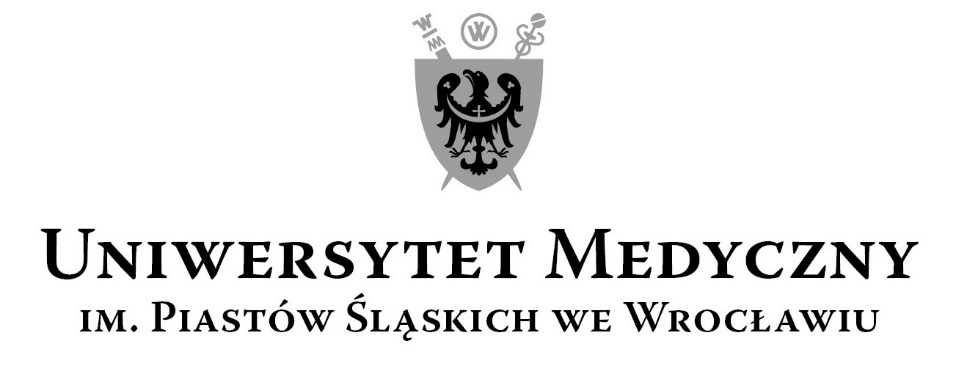 50-367 Wrocław, Wybrzeże L. Pasteura 1Zespół ds. Zamówień Publicznych  UMWul. Marcinkowskiego 2-6, 50-368 Wrocławfax 71 / 784-00-44e-mail: edyta.szyjkowska@umed.wroc.pl50-367 Wrocław, Wybrzeże L. Pasteura 1Zespół ds. Zamówień Publicznych  UMWul. Marcinkowskiego 2-6, 50-368 Wrocławfax 71 / 784-00-44e-mail: edyta.szyjkowska@umed.wroc.plLPKRYTERIAWAGA%1Cena brutto przedmiotu zamówienia602Termin realizacji jednorazowej dostawy 
(nie dłuższy niż 5 dni roboczych od daty przesłania zamówienia)303Termin wymiany wadliwego przedmiotu zamówienia na wolny od wad 
(nie dłuższy niż 5 dni roboczych od daty jej otrzymania)10L.p./ Nr ofertyWykonawca, adresCena brutto przedmiotu zamówieniaTermin realizacji jednorazowej dostawy 
Termin wymiany wadliwego przedmiotu zamówienia na wolny od wad 
Łączna punktacjapunktypunktypunktypunkty1.Celta Andrzej Migdał, Małgorzata Usiatycka Spółka jawna,
ul. Krakowska 29D, 
50-424 Wrocław184 225,09 zł1 dzień roboczy1 dzień roboczy1.Celta Andrzej Migdał, Małgorzata Usiatycka Spółka jawna,
ul. Krakowska 29D, 
50-424 Wrocław60,0030,0010,00100,002.
Przedsiębiorstwo Handlowo-Usługowe „AWIKOO” 
Małgorzata Wiktorek,
ul. Św. Marka 24, 
55-010 Ziębice206 788,83 zł1 dzień roboczy1 dzień roboczy2.
Przedsiębiorstwo Handlowo-Usługowe „AWIKOO” 
Małgorzata Wiktorek,
ul. Św. Marka 24, 
55-010 Ziębice53,4530,0010,0093,453.Partner Papes Sp. z o.o., 
ul. Wagonowa 28a, 
53-609 Wrocław187 058,16 zł2 dni robocze2 dni robocze3.Partner Papes Sp. z o.o., 
ul. Wagonowa 28a, 
53-609 Wrocław59,0910,005,0074,09